Berichtdetails Brandweer met spoed naar Utrechtseweg in Zeist voor automatisch brandalarmP2000-meldingP 1 OMS-ALARM Utrechtseweg 69 ZEIST Zonnehuis Kind en Jeugd Eenh: ZST712 Datum12-05-2012 19:32:24 RegioBrandweer Utrecht PlaatsZeist  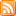 Postcode3704 Alarmcode0706001BetekenisMonitorcode Regionaal OptiesToon laatste meldingen van regio Utrecht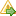 Toon laatste meldingen voor 'Monitorcode Regionaal'Feed voor alarmcode 0706001Extra abonneeoptiesMaak een sms-alert voor deze alarmcode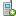 Maak een mailalert voor deze alarmcode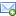 Voeg deze alarmcode toe aan uw persoonlijke feed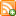 http://www.alarmeringen.nl/message/9155584/p-1-oms-alarm-utrechtseweg-69-zeist-zonnehuis-kind-en-jeugd-eenh--zst712.html 